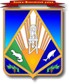 МУНИЦИПАЛЬНОЕ ОБРАЗОВАНИЕХАНТЫ-МАНСИЙСКИЙ РАЙОНХанты-Мансийский автономный округ – ЮграАДМИНИСТРАЦИЯ ХАНТЫ-МАНСИЙСКОГО РАЙОНАР А С П О Р Я Ж Е Н И Еот 20. 02. 2015						                              № 244 -рг. Ханты-МансийскО персональной ответственности за состояние антикоррупционной работы в администрации района и органах администрации Ханты-Мансийскогорайона, организациях в отношении которых администрация Ханты-Мансийского района выступает единственным учредителем	Во исполнение пункта 8 перечня поручений Президента Российской Федерации от 14 ноября 2013 года № Пр-2689 по итогам заседания Совета при Президенте российской Федерации по противодействию коррупции 30 октября 2013 года, руководствуясь распоряжением Губернатора Ханты-Мансийского автономного округа – Югры от 22 февраля 2014 года              № 102-рг «О персональной ответственности за состояние антикоррупционной работы в органах государственной власти Ханты-Мансийского автономного округа – Югры, а также организациях,                          в отношении которых Ханты-Мансийский автономный округ – Югра выступает единственным учредителем»:Установить, что персональная ответственность за состояние антикоррупционной работы возлагается в части обеспечения:полного и своевременного принятия мер и проведения мероприятий по противодействию коррупции в администрации, органах администрации Ханты-Мансийского района, организациях, в отношении которых администрация Ханты-Мансийского района выступает единственным учредителем;ознакомления с нормативными правовыми актами в сфере противодействия коррупции и проведения регулярной работы                           по разъяснению требований антикоррупционного законодательства                            с муниципальными служащими (сотрудниками) возглавляемого органа администрации района – на руководителей в администрации, органах администрации Ханты-Мансийского района, организаций, в отношении которых администрация Ханты-Мансийского района выступает единственным учредителем;выполнения плана работы подразделений (специалистов) кадровых служб по профилактике коррупционных и иных правонарушений –                на должностных лиц администрации, органов администрации Ханты-Мансийского района, организаций, в отношении которых администрация Ханты-Мансийского района выступает единственным учредителем, ответственных за работу по профилактике коррупционных и иных правонарушений.2. Утвердить прилагаемый перечень должностных лиц, на которых возлагается персональная ответственность за состояние антикоррупционной работы в администрации, органах администрации Ханты-Мансийского района, организаций, в отношении которых администрация Ханты-Мансийского района выступает единственным учредителем.3. Руководителям органов администрации Ханты-Мансийского района, организаций, в отношении которых администрация Ханты-Мансийского района выступает единственным учредителем включить норму о персональной ответственности за состояние антикоррупционной работы в соответствующие разделы должностных инструкций муниципальных служащих (трудовые договоры должностных лиц), замещающих должности, включенных в перечень согласно приложению к настоящему распоряжению.       4.  Распоряжение администрации района от 11.06.2014 № 785-р «О персональной ответственности за состояние антикоррупционной работы в органах администрации Ханты-Мансийского района, организациях в отношении которых администрация Ханты-Мансийского района выступает единственным учредителем», признать утратившим силу.5. Контроль за выполнением распоряжения возложить на управляющего делами администрации Ханты-Мансийского района. Глава администрации Ханты-Мансийского района					               В.Г.УсмановПриложениек распоряжению администрацииХанты-Мансийского района от 20.02.2015 № 244-рПереченьдолжностных лиц, на которых возлагается персональная ответственность за состояние антикоррупционной работы в администрации, органах администрации Ханты-Мансийского района, организаций, в отношении которых администрация Ханты-Мансийского района выступает единственным учредителемАдминистрация, органы администрации Ханты-Мансийского района:первый заместитель главы администрации района;заместитель главы администрации района;заместитель главы администрации района, директор департамента;заместитель главы администрации района, председатель комитета;управляющий делами;директор департамента;председатель комитета;начальник управления;заместитель директора департамента, председателя комитета, начальника управления;начальник управления, заместитель директора департаментаначальник управления в составе департамента, комитета;начальник управления – главный бухгалтер в составе комитета;заместитель начальника управления – заместитель главного бухгалтера;заместитель начальника управления, начальник отдела;начальник (заведующий) отдела, службы. Организации, в отношении которых администрация Ханты-Мансийского района выступает учредителемРуководитель (директор); Заместитель руководителя (директора).